Май, 1-я неделя. Тема «Подводный мир»Цели педагогической деятельности: дать представление о животном и растительном мире прудов, рек, морей; учить сравнивать подводных животных; упражнять в определении места предмета в пространстве, в порядковом счете; развивать быстроту, ловкость движений; углублять интерес к художественной литературе, музыкальный слух.Планируемые результаты освоения программы: проявляет любознательность (задает разнообразные поисковые вопросы: «Почему?», «Зачем?», «Откуда?»); с помощью воспитателя активно включается в деятельность экспериментирования; в процессе совместной исследовательской деятельности активно познает и называет особенности объектов природы.Этапы НОДДеятельность педагогаДеятельность
детейПонедельник, тема «Животный и растительный мир прудов и рек»Понедельник, тема «Животный и растительный мир прудов и рек»Понедельник, тема «Животный и растительный мир прудов и рек»Цели: познакомить с названием животных и растений прудов, рек; учить сравнивать подводных животных, называть их во множественном числе; развивать музыкальный слух, певческие навыки.Содержательные компоненты образовательных областей: «Социально-коммуникативное развитие»: дошкольник входит в мир социальных отношений, «Познавательное развитие»: ребенок открывает мир природы, «Художественно-эстетическое развитие»: музыка.Виды детской деятельности: познавательно-исследовательская, коммуникативная, музыкальная.Материалы и оборудование: картинки с изображением животных и растений прудов, рек; картинка с изображением частей тела рыбыЦели: познакомить с названием животных и растений прудов, рек; учить сравнивать подводных животных, называть их во множественном числе; развивать музыкальный слух, певческие навыки.Содержательные компоненты образовательных областей: «Социально-коммуникативное развитие»: дошкольник входит в мир социальных отношений, «Познавательное развитие»: ребенок открывает мир природы, «Художественно-эстетическое развитие»: музыка.Виды детской деятельности: познавательно-исследовательская, коммуникативная, музыкальная.Материалы и оборудование: картинки с изображением животных и растений прудов, рек; картинка с изображением частей тела рыбыЦели: познакомить с названием животных и растений прудов, рек; учить сравнивать подводных животных, называть их во множественном числе; развивать музыкальный слух, певческие навыки.Содержательные компоненты образовательных областей: «Социально-коммуникативное развитие»: дошкольник входит в мир социальных отношений, «Познавательное развитие»: ребенок открывает мир природы, «Художественно-эстетическое развитие»: музыка.Виды детской деятельности: познавательно-исследовательская, коммуникативная, музыкальная.Материалы и оборудование: картинки с изображением животных и растений прудов, рек; картинка с изображением частей тела рыбы1. Организационный моментПоказывает картинки с изображением пруда, реки, моря, называет их и предлагает узнать о подводном миреРассматривают картинки, слушают воспитателя2. Основная часть1. Рассматривание картинки с изображением подводного мира прудов, рассказ педагога о подводном мире прудов.– Это пруд. У самого берега вы видите заросли камыша, тростника. На воде плавают листья кувшинок, 
кубышек, ряски. В воде растут водные растения – 
рдесты, уруть, роголистники, телорезы; эти растения дают приют и пищу личинкам насекомых, жукам, моллюскам, червям, малькам рыб. На стеблях растений сидят пауки-доломеды, которые умеют хорошо нырять. На воде – клопы-водомерки, которые быстро передвигаются в разных направлениях. В прудах живут улитки, тритоны, черепахи, раки, лягушки. Также есть рыба: окунь, карась, карп, лещ, красноперка, толстолобик, линь и др.Рассматривают картинку, слушают рассказ воспитателя2. Основная часть2. Рассматривание картинки с изображением подводного мира рек; рассказ педагога о подводном мире рек:– Самыми распространенными рыбами рек являются: карп, карась, сом, судак, красноперка, окунь, щука. Самая крупная рыба – сом, он обитает в самых тихих местах рек, в зарослях и на глубине. У него есть два длинных уса – его не спутать с другой рыбой. Щука – хищная рыба; у нее вытянутое тело и голова.Красноперку легко узнать по красным плавникам; 
глаза у нее оранжевые с красной точечкой вверху. Крупные рыбы обитают в чистой и глубокой воде; 
более мелкие живут в прибрежных кустах, в зарослях кувшинок.К речной растительности относятся камыш, кувшинка, ряска. Маленькие нежно-желтые цветочки на толстой ножке и широком листе – это кувшинка или кубышка. Более крупные цветки белого, красного или розового цвета тоже относятся к кувшинкам, но чаще их называют лотосами, или водными лилиями. Эти цветы не живут без воды, поэтому их нельзя срыватьРассматривают картинку, слушают рассказ воспитателя2. Основная часть3. Упражнение «Сравни подводный мир рек 
и прудов».Предлагает рассказать, чем похожи подводный мир прудов и рек. Называет животных и просит сказать, где они обитают – в пруду или в реке: тритон, карась, лещ, сом, лягушка, щука, карп, линь; предлагает закончить фразы: у плотвы плавники серебристые, а у красноперки – … 
(красные); у сома длинные усы, а у карпа – …у щуки тело длинное, а у линя – …у сома голова большая, а у окуня – …сом тяжелый, а линь – …Выполняют задания2. Основная часть4. Беседа на тему «Из чего состоит рыба».Показывает части тела рыбы на картинке и объясняет их назначение: с помощью хвоста рыба движется вперед, плавниками рулит и удерживает равновесие; жабры нужны, чтобы дышатьРассматривают картинку, слушают пояснения педагога2. Основная часть5. Упражнение «Один – много».Называет слово в единственном числе и предлагает детям повторить его во множественном числе: карась – (караси), сом – …, судак – …, карп – …, 
лещ – …, кувшинка – …Называют слова 
во множественном числе2. Основная часть6. Разучивание песни «Четыре рака» (муз. С. Крупа-
Шушариной, сл. О. Крупенчук-Вознесенской)Учат слова песни, поют3. Рефле-ксияПредлагает назвать рыб прудов, рек и водную растительностьВыполняют задание педагогаВторник, тема «Подводный мир морей»Вторник, тема «Подводный мир морей»Вторник, тема «Подводный мир морей»Цели: познакомить с подводным миром морей; углублять интерес к художественной литературе; учить определять мотивы поступков героев; закрепить навыки вырезывания различных форм.Содержательные компоненты образовательных областей: «Речевое развитие»: владение речью как средством общения и культуры, развитие связной, грамматически правильной диалогической и монологической речи, обогащение активного словаря, знакомство с книжной культурой, детской литературой, «Художественно-эстетическое развитие»: художественная литература, развитие продуктивной деятельности 
и детского творчества.Виды детской деятельности: коммуникативная, изобразительная, восприятие художественной литературы.Материалы и оборудование: картинка с изображением животных и растений морей; картинка с изображением пруда и его обитателей; набор цветной бумаги, клей, кисть для клея, ножницы на каждого ребенка; рассказ Л. Пантелеева «Две лягушки»Цели: познакомить с подводным миром морей; углублять интерес к художественной литературе; учить определять мотивы поступков героев; закрепить навыки вырезывания различных форм.Содержательные компоненты образовательных областей: «Речевое развитие»: владение речью как средством общения и культуры, развитие связной, грамматически правильной диалогической и монологической речи, обогащение активного словаря, знакомство с книжной культурой, детской литературой, «Художественно-эстетическое развитие»: художественная литература, развитие продуктивной деятельности 
и детского творчества.Виды детской деятельности: коммуникативная, изобразительная, восприятие художественной литературы.Материалы и оборудование: картинка с изображением животных и растений морей; картинка с изображением пруда и его обитателей; набор цветной бумаги, клей, кисть для клея, ножницы на каждого ребенка; рассказ Л. Пантелеева «Две лягушки»Цели: познакомить с подводным миром морей; углублять интерес к художественной литературе; учить определять мотивы поступков героев; закрепить навыки вырезывания различных форм.Содержательные компоненты образовательных областей: «Речевое развитие»: владение речью как средством общения и культуры, развитие связной, грамматически правильной диалогической и монологической речи, обогащение активного словаря, знакомство с книжной культурой, детской литературой, «Художественно-эстетическое развитие»: художественная литература, развитие продуктивной деятельности 
и детского творчества.Виды детской деятельности: коммуникативная, изобразительная, восприятие художественной литературы.Материалы и оборудование: картинка с изображением животных и растений морей; картинка с изображением пруда и его обитателей; набор цветной бумаги, клей, кисть для клея, ножницы на каждого ребенка; рассказ Л. Пантелеева «Две лягушки»1. Организационный моментПоказывает детям картинку и предлагает назвать, какие животные живут в пруду и у прудаРассматривают картинку, называют животных2. Основная часть1. Рассматривание картинки с изображением подводного мира морей, рассказ педагога о подводном мире морей.– В море вода соленая, здесь живут не те животные, что в реках и прудах, где вода пресная. В море много рыбы: акулы, сельдь, треска, килька, лосось, семга, камбала. В морях живут такие животные, как кит, дельфин, черепаха. На дне моря живут моллюски, крабы, кальмары. Мидии и устрицы очень полезны; они очищают воду в морях, служат пищей животным и людям. В море много разных водорослей. Некоторые водоросли загрязняют воду, в них могут запутаться мальки рыб. Но у водорослей есть и полезные свойства. Они являются пищей для водных животных (рыб), для человека, так как в них много витаминов. Водоросли – это удобрение для растений. Из некоторых морских водорослей получают вещество агар, которое используется для приготовления желе, мороженого, салатов. На дне моря живут морские звезды. Они – хищники: ползают по дну с помощью многочисленных ножек-присосок и отыскивают моллюсков. На дне моря растут кораллы, плавает много медуз. Есть большие и маленькие медузы, опасные и неопасные, они разного цвета и формыСлушают рассказ педагога, рассматривают картинки2. Основная часть2. Упражнение «Один – много».Говорит слово в единственном числе и просит детей назвать его во множественном числе.Медуза – … (медузы), коралл – …, черепаха – …, 
акула – …, дельфин – …, водоросль – …Называют слова 
во множественном числе2. Основная часть3. Чтение рассказа Л. Пантелеева «Две лягушки»,
беседа по вопросам.– Кто главные герои рассказа? Где жили лягушки? Почему они попали в горшок со сметаной? Почему они не могли вылезти из горшка? Почему ленивая лягушка утонула? Почему сильная лягушка выбралась из горшка? Как из сметаны получилось масло? Кто победил 
в борьбе за жизнь?Предлагает закончить предложения, используя союз «потому что…».– Лягушки забрались в погреб, потому что …– Лягушки не могли выбраться из горшка, потому 
что …– Ленивая лягушка утонула, потому что …– Из сметаны получилось масло, потому что …– Сильная лягушка выбралась из горшка, потому что …Слушают рассказ
и отвечают на вопросы по его содержанию.Заканчивают предложения2. Основная часть4. Аппликация на тему «Рыбки».Показывает образец готовой работы, рассказывает об этапах ее выполнения, демонстрирует приемы вырезывания рыбок, камней, водорослейРассматривают образец, слушают пояснения педагога, выполняют аппликацию3. РефлексияУстраивает выставку поделок и просит детей оценить их, выделив вместе с ребятами критерии для оценкиРассматривают поделки и оценивают ихСреда, тема «Рыбы и лягушки»Среда, тема «Рыбы и лягушки»Среда, тема «Рыбы и лягушки»Цели: развивать быстроту, ловкость; закрепить умение сравнивать предметы по величине и количеству; упражнять в порядковом счете, в соотнесении цифры с количеством, в сравнении групп объектов по количеству.Содержательные компоненты образовательных областей: «Физическое развитие»: двигательная деятельность, «Познавательное развитие»: первые шаги в математику; исследуем и экспериментируем, развитие сенсорной культуры, «Речевое развитие»: владение речью как средством общения и культуры, развитие связной, грамматически правильной диалогической и монологической речи, обогащение активного 
словаря.Виды детской деятельности: двигательная, познавательно-исследовательская, коммуникативная.Материалы и оборудование: картинки для упражнения «Сравни и скажи»; картинка 
с изображением разного количества рыб (карпов, меченосцев, сельди, осетров); картинка для упражнения «Посчитай круги и найди соответствующую цифру»; карточка для упражнения «Нарисуй треугольники»; карточка с изображением геометрических фигур; лист бумаги; цветные карандаши – на каждого ребенкаЦели: развивать быстроту, ловкость; закрепить умение сравнивать предметы по величине и количеству; упражнять в порядковом счете, в соотнесении цифры с количеством, в сравнении групп объектов по количеству.Содержательные компоненты образовательных областей: «Физическое развитие»: двигательная деятельность, «Познавательное развитие»: первые шаги в математику; исследуем и экспериментируем, развитие сенсорной культуры, «Речевое развитие»: владение речью как средством общения и культуры, развитие связной, грамматически правильной диалогической и монологической речи, обогащение активного 
словаря.Виды детской деятельности: двигательная, познавательно-исследовательская, коммуникативная.Материалы и оборудование: картинки для упражнения «Сравни и скажи»; картинка 
с изображением разного количества рыб (карпов, меченосцев, сельди, осетров); картинка для упражнения «Посчитай круги и найди соответствующую цифру»; карточка для упражнения «Нарисуй треугольники»; карточка с изображением геометрических фигур; лист бумаги; цветные карандаши – на каждого ребенкаЦели: развивать быстроту, ловкость; закрепить умение сравнивать предметы по величине и количеству; упражнять в порядковом счете, в соотнесении цифры с количеством, в сравнении групп объектов по количеству.Содержательные компоненты образовательных областей: «Физическое развитие»: двигательная деятельность, «Познавательное развитие»: первые шаги в математику; исследуем и экспериментируем, развитие сенсорной культуры, «Речевое развитие»: владение речью как средством общения и культуры, развитие связной, грамматически правильной диалогической и монологической речи, обогащение активного 
словаря.Виды детской деятельности: двигательная, познавательно-исследовательская, коммуникативная.Материалы и оборудование: картинки для упражнения «Сравни и скажи»; картинка 
с изображением разного количества рыб (карпов, меченосцев, сельди, осетров); картинка для упражнения «Посчитай круги и найди соответствующую цифру»; карточка для упражнения «Нарисуй треугольники»; карточка с изображением геометрических фигур; лист бумаги; цветные карандаши – на каждого ребенка1. Организационный моментУпражнение «Сравни и скажи».Показывает картинки с изображением щуки и кита, высокой и низкой ели и просит сравнить рыб по форме 
и размеру, растения – по высотеРассматривают картинки, сравнивают изображения2. Основная часть1. Двигательная разминка «Лягушки».Читает текст и выполняет имитационные движения 
в соответствии с ним.На болоте две подружки,Две зеленые лягушкиУтром рано умывались,Полотенцем растирались.Ножками топали,Лапками хлопали,Вправо, влево наклонялисьИ обратно возвращались.Вот здоровья в чем секрет.Всем друзьям физкульт-привет!Повторяют движения за педагогом2. Основная часть2. Упражнение «Посчитай рыб».Предлагает сосчитать рыб (карпов, меченосцев, сельдь, осетров) на картинке, сравнить их количествоСчитают рыб 
и сравнивают их количество2. Основная часть3. Упражнение «Посчитай круги и найди соответствующую цифру».Раздает карточки, просит сосчитать круги в каждом прямоугольнике, соединить линией прямоугольник и квадрат с соответствующей цифрой.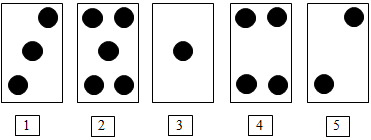 Выполняют задание2. Основная часть4. Упражнение «Нарисуй треугольники».Просит нарисовать в пустом квадрате на один треугольник меньше.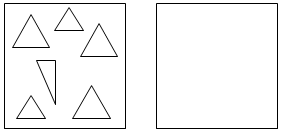 Считают треугольники в первом квадрате и рисуют треугольники во втором 
квадрате2. Основная часть5. Подвижная игра «Жабка».Выбирается «жабка». Остальные дети рисуют круг 
и становятся на черту. «Жабка» выходит на середину круга, разговаривает с детьми.– Зачем тебе, жабка, четыре лапки?– Чтобы скакать по травке, вытянувши лапки.– Покажи, жабка, как ты прыгаешь-скачешь.– А я этак и вот так!«Жабка» показывает, как она прыгает, а дети на линии круга говорят:Бода-бода-болабода,Живет жабка у болота.Выпуча глаза, сидит,Громко-громко говорит:– Ква-квак, ква-квак,А я прыгаю вот так!«Жабка» прыгает и пытается осалить одного из ребят. Дети бегают по линии круга. Кого «жабка» коснется, тот становится новой «жабкой»Играют в подвижную игру2. Основная часть6. Упражнение «Раскрась фигуры».Раздает карточки и дает инструкцию: какую по счету фигуру в какой цвет раскрасить.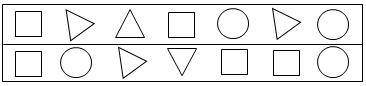 Считают и раскрашивают фигуры2. Основная часть7. Упражнение «Нарисуй геометрические фигуры».Раздает листы бумаги и просит в центре листа нарисовать треугольник, в левом нижнем углу – кружок, в правом верхнем углу – овал, в левом верхнем углу – прямоугольник, в правом нижнем углу – квадратВыполняют упра-жнение по инструкции2. Основная часть8. Подвижная игра «Поймай лягушку».На небольшой площадке скачут «лягушки» (играющие), которые находятся в положении приседа с опорой на руки вперед. В таком же положении находятся водящие – два игрока за пределами площадки. Они впрыгивают в пределы площадки и, передвигаясь с поочередной опорой на ноги и руки, стараются приблизиться к какому-либо игроку и осалить. «Лягушки» убегают тем же способом. Передвигаться можно только толчками двух ног или рук, но сидеть, оторвав руки от пола, нельзя. Осаленные присоединяются к водящим и тоже ловят лягушек. Последний непойманный становится победителемИграют в подвижную игру согласно правилам3. РефлексияСпрашивает, чем занимались дети, какие задания им понравились больше всего и почему, какие задания и упражнения были сложными и как с ними справилисьВысказывают свои мненияЧетверг, тема «Жизнь моря»Четверг, тема «Жизнь моря»Четверг, тема «Жизнь моря»Цели: закрепить знания о морских обитателях; развивать музыкальный слух, художественно-творческие способности, аккуратность, воображение.Содержательные компоненты образовательных областей: «Художественно-эстетическое развитие»: музыка, развитие продуктивной деятельности и детского творчества, «Социально-коммуникативное развитие»: развиваем ценностное отношение 
к труду.Виды детской деятельности: музыкальная, изобразительная, трудовая.Материалы и оборудование: картинка с изображением пяти медуз, две из которых одинаковые; картинки, фотографии, иллюстрации из журналов с изображением морских растений и животных, лист голубого картона формата А4, фломастеры, восковые мелки, ножницы, клей, кисть для клея на каждого ребенкаЦели: закрепить знания о морских обитателях; развивать музыкальный слух, художественно-творческие способности, аккуратность, воображение.Содержательные компоненты образовательных областей: «Художественно-эстетическое развитие»: музыка, развитие продуктивной деятельности и детского творчества, «Социально-коммуникативное развитие»: развиваем ценностное отношение 
к труду.Виды детской деятельности: музыкальная, изобразительная, трудовая.Материалы и оборудование: картинка с изображением пяти медуз, две из которых одинаковые; картинки, фотографии, иллюстрации из журналов с изображением морских растений и животных, лист голубого картона формата А4, фломастеры, восковые мелки, ножницы, клей, кисть для клея на каждого ребенкаЦели: закрепить знания о морских обитателях; развивать музыкальный слух, художественно-творческие способности, аккуратность, воображение.Содержательные компоненты образовательных областей: «Художественно-эстетическое развитие»: музыка, развитие продуктивной деятельности и детского творчества, «Социально-коммуникативное развитие»: развиваем ценностное отношение 
к труду.Виды детской деятельности: музыкальная, изобразительная, трудовая.Материалы и оборудование: картинка с изображением пяти медуз, две из которых одинаковые; картинки, фотографии, иллюстрации из журналов с изображением морских растений и животных, лист голубого картона формата А4, фломастеры, восковые мелки, ножницы, клей, кисть для клея на каждого ребенка1. Организационный моментПоказывает картинку с изображением пяти медуз, две из которых одинаковые, и предлагает найти одинаковых медузРассматривают картинку и находят одинаковых медуз 2. Основная часть1. Игра с пением «Рыбка» (муз. М. Красева)Играют и поют2. Основная часть2. Создание коллажа на тему «Жизнь моря».Раздает детям различные картинки, фотографии, иллюстрации из журналов с изображением морских растений и животных; предлагает вырезать понравившиеся изображения и наклеить на лист картона голубого цвета; дополнить коллаж, нарисовав фломастерами или восковыми мелками песок, камни и т. д.Слушают пояснения педагога, выполняют работу3. Рефле-ксияНапоминает детям, кто живет в море; организует с детьми выставку работ и предлагает выбрать самый интересный, оригинальный, аккуратный коллажРассматривают 
и оценивают коллажи товарищейПятница, тема «Полезные морепродукты»Пятница, тема «Полезные морепродукты»Пятница, тема «Полезные морепродукты»Цели: обогащать представления детей об основах здорового питания, о пользе морепродуктов; развивать быстроту, ловкость движений.Содержательные компоненты образовательных областей: «Физическое развитие»: двигательная деятельность, становление у детей ценностей здорового образа жизни, овладение его элементарными нормами и правилами, «Социально-коммуникативное развитие»: формирование основ безопасного поведения.Виды детской деятельности: двигательная, коммуникативная.Материалы и оборудование: обручи по количеству детейЦели: обогащать представления детей об основах здорового питания, о пользе морепродуктов; развивать быстроту, ловкость движений.Содержательные компоненты образовательных областей: «Физическое развитие»: двигательная деятельность, становление у детей ценностей здорового образа жизни, овладение его элементарными нормами и правилами, «Социально-коммуникативное развитие»: формирование основ безопасного поведения.Виды детской деятельности: двигательная, коммуникативная.Материалы и оборудование: обручи по количеству детейЦели: обогащать представления детей об основах здорового питания, о пользе морепродуктов; развивать быстроту, ловкость движений.Содержательные компоненты образовательных областей: «Физическое развитие»: двигательная деятельность, становление у детей ценностей здорового образа жизни, овладение его элементарными нормами и правилами, «Социально-коммуникативное развитие»: формирование основ безопасного поведения.Виды детской деятельности: двигательная, коммуникативная.Материалы и оборудование: обручи по количеству детей1. Организационный моментЗагадывает загадки:Идет в баню черен,		Через море-океанА из бани красен. (Рак.)	Плывет чудо-великан,				А ус во рту прячет. (Кит.)Кто на себе свой домик носит?                                        (Улитка.)Плаваю под мостиком –И виляю хвостиком.По земле не хожу,Рот есть, да не говорю.Глаза есть – не мигаю,Крылья есть – не летаю. (Рыба.)Отгадывают загадки2. Основная часть1. Двигательная разминка «Лягушка».Читает текст и демонстрирует движения.Здесь сидеть мне неохота,(Движения головой к левому – 
правому плечу, руки на поясе.)Лучше прыгну я в болото.(Прыжки на месте.)Я – зеленая толстушка,(Наклоны влево-вправо.)Все зовут меня… лягушкаПовторяют текст 
и движения за пе-дагогом2. Основная часть2. Подвижная игра «Лягушки – зеленые ушки».На полу лежат обручи по количеству участников игры. Каждый играющий располагается рядом с обручем. Воспитатель произносит текст стихотворения.На старой кадушке 	Я к ним подошел –Плясали лягушки, 	Они в водуЗеленые ушки, 		Бултых!Глаза на макушке. 	И нечего больше				Сказать мне про них.В это время дети-«лягушки» прыжками двигаются вокруг своего обруча. На слово «бултых!» они прыгают внутрь обруча. По окончании стихотворения ведущий, проходя мимо играющих, говорит: «Эй, зеленые лягушки, вылезайте из кадушки!». Играющие выходят из обруча, прыгают вокруг него. По сигналу ведущего «бултых!» они должны успеть снова занять свои места. Ведущий тоже старается найти себе обруч. Оставшийся без места считается проигравшим. Игра повторяется 2–3 разаИграют в подвижную игру согласно правилам2. Основная часть3. Рассказ воспитателя на тему «Польза и вред морепродуктов».– Чтобы расти, правильно развиваться, дети должны есть разнообразную пищу, в том числе и морепро-
дукты. Рыба способствует росту и укреплению костей, в ней много полезных веществ и витаминов. Рыбные консервы полезны, так как содержат белок, кальций, фосфор, витамины группы А и В, которые помогают сохранить кожу и волосы красивыми. Но они противопоказаны людям с больным желудком, кишечником, печенью. Рыбные консервы лучше есть один раз в неделю.Очень полезны креветки. Они содержат калий, кальций, железо, марганец; йода в них в 100 раз больше, чем в говядине, есть витамины A, B, D.Но рыбу и морепродукты надо уметь правильно выбирать, так как ими можно отравиться. При покупке креветок нужно следить, чтобы хвостик был плотно прижат к телу. Такая рыба, как семга, форель, должна быть розового цвета – яркий цвет означает, что в нее добавили красители. Отравление наступает через несколько часов после употребления испорченной пищи. Появляются боль в животе, тошнота, рвота, понос, головокружение. В этом случае нужно вызвать врача по номеру «03» или обратиться за помощью к взрослымСлушают рассказ воспитателя2. Основная часть4. Подвижная игра «Странствующие лягушки».Играющие-«лягушки» садятся на корточки, упершись руками в бока или положив их на колени; по сигналу гуськом, один за другим, в такой позе скачут до определенного места за ведущим. Ведущий может изменить направление, и все обязаны точно следовать за ним. Скачущие «лягушки» должны держаться приблизительно на одном расстоянии друг от друга, при этом последняя не имеет права обгонять первых. Упавшая «лягушка» выходит из игрыИграют в подвижную игру3. Рефле-ксияПредлагает детям рассказать о пользе и вреде морепродуктов, действиях при отравленииРассказывают